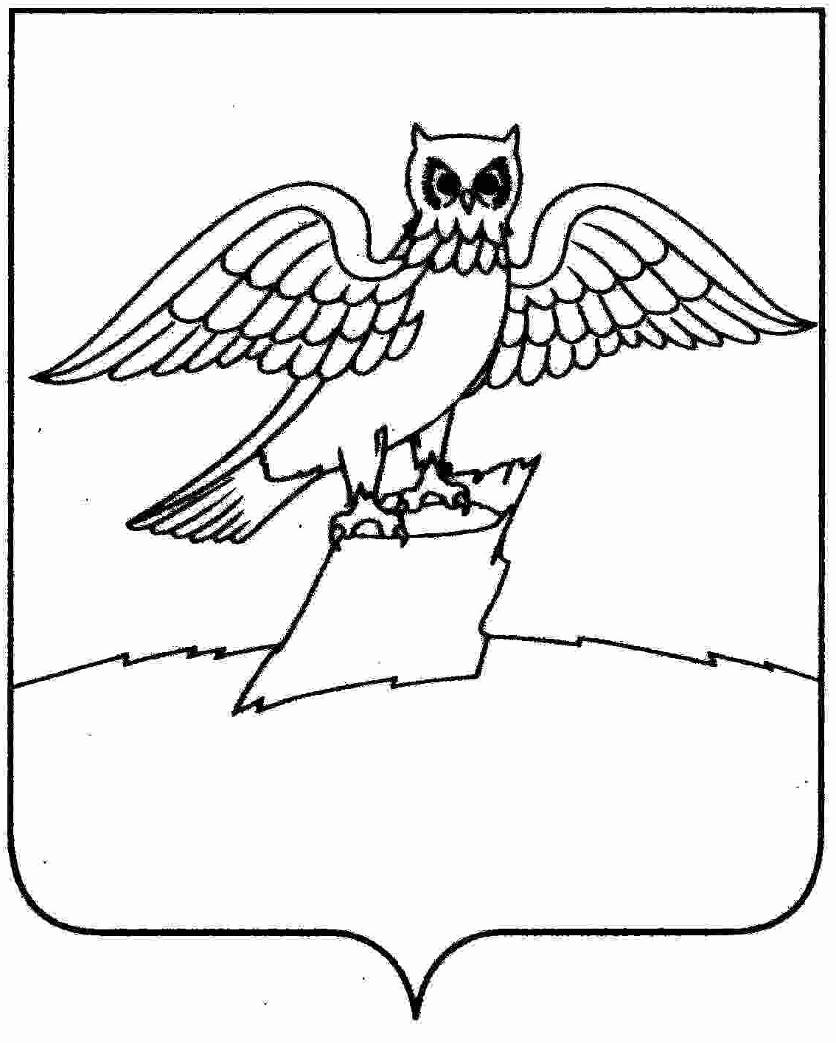 АДМИНИСТРАЦИЯ ГОРОДА КИРЖАЧКИРЖАЧСКОГО РАЙОНАП О С Т А Н О В Л Е Н И Е   08.02.2024                                                                                             №  84         Рассмотрев заявление гр. Лаптева С.И., Пименова А.В. и  в соответствии со ст. 45-46 Градостроительного кодекса Российской Федерации, Федеральным законом от 06.10.2003 № 131-ФЗ «Об общих принципах организации местного самоуправления в РФ»,П О С Т А Н О В Л Я Ю:1.  Разрешить гр. Лаптеву С.И., Пименову А.В. подготовку проекта планировки и межевания территории, прилегающей к земельному участку с кадастровым номером 33:02:010502:221, расположенному по адресу: Владимирская область, Киржачский район, город Киржач, ул. Наседкинская, д. 2Л.2. Контроль за исполнением настоящего постановления оставляю за собой.3. Настоящее постановление вступает в силу после его официального опубликования (обнародования).  Временно исполняющий полномочия  главы администрации                	                                         М.Н. МошковаО подготовке проекта планировки и межевания территории, прилегающей к земельному участку с кадастровым номером 33:02:010502:221, расположенному по адресу: Владимирская область, Киржачский район, город Киржач, ул. Наседкинская, д. 2Л